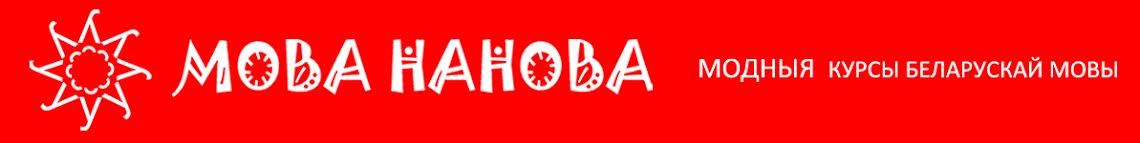 СлоўнікВырабМайстэрняЗдольнасцьДосведДэкаратыўна-прыкладное мастацтваРамяствоРамесніцкая справаВыцінанкаПосудГанчарстваПаперняСыравінаЗавушніцыПалімерныя матэрыялыПоўсцьЛямцавыШкляныКрышталёвыСкураныСамаробныГутнікШытвоЦацка з войлакуКарункавыя сурвэткіПальчыкавыя лялькіСкарбонка з паперыВыстава-продажУнёсакКірмаш